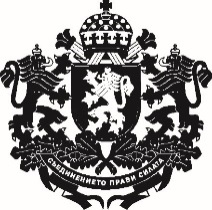 РЕПУБЛИКА БЪЛГАРИЯМинистър на земеделието, храните и горитеДОМИНИСТЕРСКИЯ СЪВЕТ	НА РЕПУБЛИКА БЪЛГАРИЯ          ДОКЛАДот румен порожанов – министър на земеделието, храните и горитеОтносно: Проект на Постановление на Министерския съвет за изменение и допълнение на Правилника за прилагане на Закона за лова и опазване на дивеча, приет с Постановление на Министерския съвет № 151 от 2001 г.  УВАЖАЕМИ ГОСПОДИН МИНИСТЪР-ПРЕДСЕДАТЕЛ,Уважаеми госпожи и господа министри,На основание чл. 31, ал. 2 от Устройствения правилник на Министерския съвет и на неговата администрация, внасям за разглеждане от Министерския съвет проект на Постановление на Министерския съвет за изменение и допълнение на Правилника за прилагане на Закона за лова и опазване на дивеча, приет с Постановление на Министерския съвет № 151 от 2001 г. (обн., ДВ, бр. 58 от 29.06.2001 г.)Установено е противоречие между разпоредбите на чл. 9, ал. 12 и следващите от Закона за лова и опазване на дивеча (ЗЛОД) и чл. 9а и следващите от Правилника за прилагане на Закона за лова и опазване на дивеча (ППЗЛОД), отнасящи се до процедурата за подаване на оферти и тяхното разглеждане при сключване на договори за съвместно извършване на дейности.С оглед запазване на правната сигурност, разпоредбите от ППЗЛОД, които противоречат на ЗЛОД, следва да бъдат изменени. На първо място, в проекта на постановление се предвижда изменение на чл. 9а, ал. 1 и ал. 2 от ППЗЛОД. Съгласно чл. 9, ал. 12 от ЗЛОД, държавните предприятия по Закона за горите сключват с юридически лица договори за съвместно извършване на дейностите по чл. 9, ал. 9, т. 1-6 на територията на държавните ловни стопанства. Според действащите разпоредби на чл. 9а, ал. 1 и 2 от ППЗЛОД посочените договори се сключват от държавните ловни стопанства, а офертите за участие в конкурсната процедура се подават в Изпълнителна агенция по горите. Предвид гореизложеното, договорите с юридически лица за съвместно извършване на дейностите по чл. 9, ал. 9, т. 1-6 ще се сключват от държавните предприятия по чл. 163 от Закона за горите и офертите за участие в конкурса се подават пак в съответното държавно предприятие. С оглед ограничаване на административната тежест, кандидатът за сключване на договор ще удостоверява, че отговаря на изискванията на чл. 9, ал. 19 от ЗЛОД чрез представяне на декларация за наличие на две обстоятелствата, а именно, че не е лишен от право да упражнява търговска дейност, както и наличие на обстоятелствата по чл. 9, ал. 15, т. 6 от закона. Останалите обстоятелства ще се удостоверяват по служебен път. В този смисъл е промяната в чл. 9, ал 2 от правилника.	 На второ място, в ЗЛОД е предвидено, че постъпилите оферти за участие в конкурса се разглеждат от комисия, назначена със заповед на министъра на земеделието, храните и горите или на оправомощено от него длъжностно лице, а съгласно действащата разпоредба на чл. 9б, ал. 1 от ППЗЛОД, офертите се разглеждат от Изпълнителната агенция по горите от комисия, назначена със заповед на изпълнителния директор. В съответствие с разпоредбите на чл. 9, ал. 22 и 23 от ЗЛОД, с проекта на постановление се изменя чл. 9б, ал. 1 от ППЗЛОД, като се предвижда, че офертите се разглеждат в съответното държавно предприятие от комисия, назначена със заповед на министъра на земеделието, храните и горите или на оправомощено от него длъжностно лице, след изтичане на срока за представянето им. В тази връзка се изменя и разпоредбата на чл. 9б, ал. 6, като се предвижда, че членовете на комисията представят декларации, че не са „свързани лица“ с кандидат в конкурсната процедура, не са участвали в подготовката на конкурса и ще пазят в тайна обстоятелствата, които са узнали във връзка с работата си в комисията на органа издал акта за определяне на състава й, тъй като според действащия текст, декларациите се представят на изпълнителния директор на Изпълнителна агенция по горите.С проекта на постановление отпада изискването при издаване на билети за лов на чужденци, дългосрочно пребиваващи в Република България да се представят писмена молба, документ за самоличност, както и документ за придобито право на лов в страната или документ за право на лов, издаден от страната, чиито граждани или поданици са те. Изискването за представяне на писмена молба не е предвидено в ЗЛОД, поради което проектът предвижда да отпадне. Предложената промяна е свързана с изпълнение на мерките за опростяване и привеждане на услугите за бизнеса в съответствие със Закона за ограничаване на административното регулиране и административния контрол върху стопанската дейност, съгласно Приложение № 1 към Решение № 704 от 5 октомври 2018 г. на Министерския съвет за приемане на мерки за трансформация на модела на административно обслужване. В т. 87 от приложението е направена препоръка да отпадне изискването в чл. 25 от Правилника за прилагане на Закона за лова и опазване на дивеча за представяне на „писмена молба“, или изключенията да се уредят в специален закон, какъвто е Закона за лова и опазване на дивеча.С оглед влизане в сила и прилагане на Общия регламент за защита на личните данни, достатъчно е да се представи документ за самоличност единствено за сверяване на данните. По отношение на изискването за представяне на документа за придобито право на лов на чужденци, мотивът за отпадането е, че цялата информация относно чужденците, придобили право на лов, се съхранява в Изпълнителна агенция по горите.На основание чл. 26, ал. 3 и 4 от Закона за нормативните актове, проектът на постановление, докладът от министъра на земеделието, храните и горите, частичната  предварителна оценка на въздействието и становището на дирекция „Модернизация на администрацията“ в администрацията на Министерския съвет са публикувани на интернет страницата на Министерството на земеделието, храните и горите и на Портала за обществени консултации със срок за предложения и становища 30 дни.В съответствие с чл. 26, ал. 5 от Закона за нормативните актове справката за постъпилите предложения заедно с обосновка за неприетите предложения в резултат на проведените обществени консултации е публикувана на интернет страницата на        Министерството на земеделието, храните и горите и на Портала за обществени консултации. Към проекта на постановление е приложена финансова обосновка за актове, които не оказват въздействие върху държавния бюджет съгласно чл. 35, ал. 1 т. 4, буква „б“ от Устройствения правилник на Министерския съвет и на неговата администрация.С проекта на постановление не се въвеждат норми на европейското право, поради което не е необходимо и не е изготвена таблица за съответствието с правото на Европейския съюз.Проектът на постановление е съгласуван в съответствие с разпоредбите на чл. 32 от Устройствения правилник на Министерския съвет и на неговата администрация. Направените целесъобразни бележки и предложения са отразени.УВАЖАЕМИ ГОСПОДИН МИНИСТЪР-ПРЕДСЕДАТЕЛ,УВАЖАЕМИ ГОСПОЖИ И ГОСПОДА МИНИСТРИ,Във връзка с гореизложеното и на основание чл. 8, ал. 2 от Устройствения правилник на Министерския съвет и на неговата администрация, предлагам Министерският съвет да разгледа и приеме приложения проект на постановление на Министерския съвет.С уважение,РУМЕН ПОРОЖАНОВМинистър на земеделието, храните и горите Приложения: Проект на Постановление на Министерския съвет;Частична предварителна оценка на въздействието;Становище на дирекция „Модернизация на администрацията“ на Министерския съвет;Финансова обосновка;Справка за отразяване на становищата, постъпили по реда на чл. 32 от Устройствения правилник на Министерския съвет и на неговата администрация;Постъпилите становища;Справка за проведената обществена консултация;Проект на съобщение за средствата за масово осведомяване.